CORRECTIONLes dents Colorie en bleu les dents de lait, en rouge les dents définitives et en jaune les futures dents.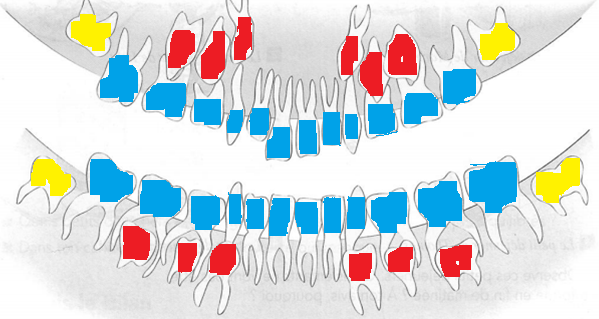 Numérote les bonnes images pour indiquer l’ordre d’apparition des dents.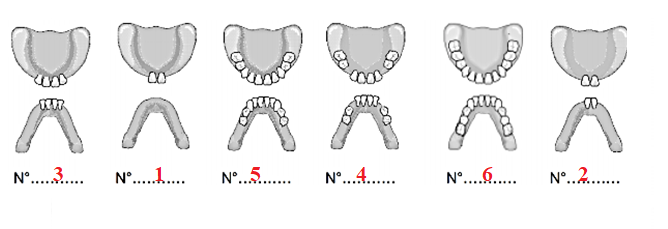 Relie chaque dent à son rôle et à l’action qui lui correspond le mieux.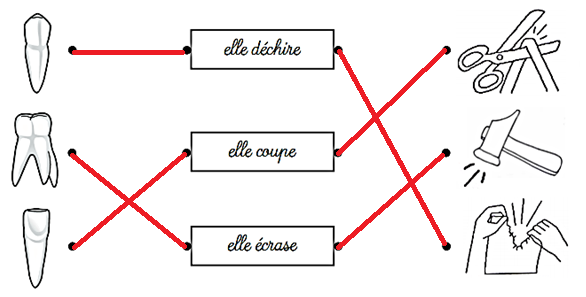 Réponds aux questions en cochant la bonne réponse à chaque fois.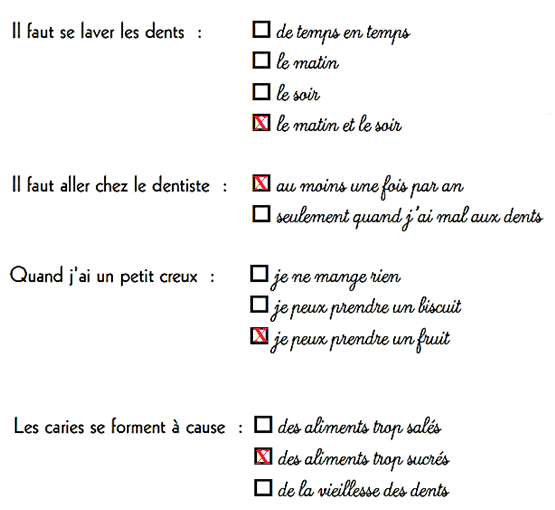 Collège des Dominicaines de notre Dame de la Délivrande – Araya-Classe : CP                                                                 Avril 2020 – 2ème semaine Nom : ________________________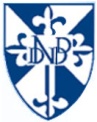 